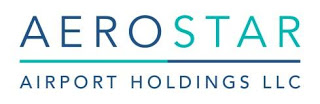 Boletín informativo sobre cancelaciones en SJUActualizado el: 26 de enero de 2015  - 4:00 p.m. Contactos de prensa:Wilmelis Márquez (R-352)(787)585-1348Jennifer García(787)543-5357Llegadas:Salidas:AerolíneaProcedenciaNúmero de vueloAmerican AirlinesJFKAeropuerto Internacional John F. KennedyNueva York67JetBlueSTIAeropuerto Internacional del Cibao608JetBlueSTTAeropuerto Cyril E. KingSaint Thomas, Islas Vírgenes808JetBlueORDAeropuerto Internacional O’HareChicago1563JetBlueMCOAeropuerto Internacional de OrlandoOrlando, Florida1233JetBlueJFKAeropuerto Internacional John F. KennedyNueva York803JetBlueJFKAeropuerto Internacional John F. KennedyNueva York1103AerolíneaDestinoNúmero de vueloAmerican AirlinesJFKAeropuerto Internacional John F. KennedyNueva York66American AirlinesJFKAeropuerto Internacional John F. KennedyNueva York1357Delta AirlinesJFKAeropuerto Internacional John F. KennedyNueva York395Delta AirlinesJFKAeropuerto Internacional John F. KennedyNueva York332Delta AirlinesJFKAeropuerto Internacional John F. KennedyNueva York348JetBlueFLLAeropuerto Internacional Fort Lauderdale HollywoodFort Lauderdale1654JetBlueBOSAeropuerto Internacional Boston LoganBoston862JetBlueJFKAeropuerto Internacional John F. KennedyNueva York704JetBlueJFKAeropuerto Internacional John F. KennedyNueva York1604United AirlinesEWRAeropuerto Internacional Newark LibertyNewark1216